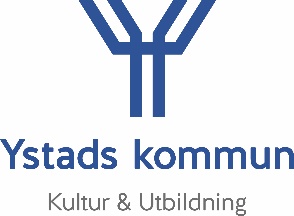 TrygghetsplanLöderups skola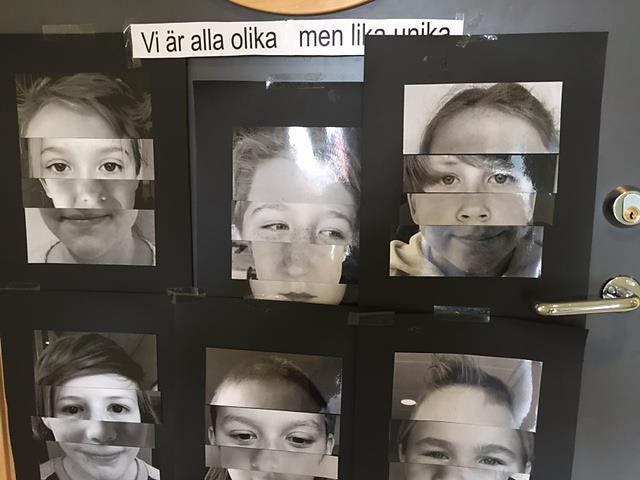 Förskoleklass, grundskola och fritidshemLäsåret 2018/2019GrunduppgifterVerksamhetsformer som omfattas av planenFörskoleklass, grundskola och fritidshemAnsvariga för planenCecilia Björklund, rektorBiträdande rektor Cecilia Åberg KarlssonVår vision för vårt trygghetsarbeteEn skola där alla trivs och är trygga
Planen gäller från2018-08-01Planen gäller till2019-07-31Läsår2018/2019Elevernas delaktighetEleverna har varit delaktiga genom kartläggningarna. Planen ska efter framtagandet av personalen gås igenom i alla elevgrupper.Vårdnadshavarnas delaktighetFöräldrarna har varit delaktiga genom att få möjligheten att svara på en trivselenkät. Personalens delaktighetAll personal har tillsammans diskuterat utvärdering, kartläggningar och insatser under en gemensam dag.Förankring av planenPlanen presenteras på hemsidan vid skolstart och föräldrarna får vid första föräldramötet information om att planen finns. Eleverna informeras vid terminsstart.UtvärderingBeskriv hur fjolårets plan har utvärderatsPlanen har diskuterats i hela personalgruppen på en gemensam värdegrundsdag i april 2018. Kartläggning har skett med elever och föräldrar.Delaktiga i utvärderingen av fjolårets planPersonalen har tillsammans i arbetslagen utvärderat planen. Eleverna har varit delaktiga genom olika kartläggningar; ex trygghetsvandringarna. Föräldrarna har haft möjlighet att vara delaktiga genom en trygghetsenkät. Hur föräldrarna ska vara delaktiga har diskuterats på skolans föräldraforum.Resultat av utvärderingen av fjolårets planSkola F-6 ” Främjande insatser”På Löderups skola har vi ett gemensamt synsätt i ”Barn gör rätt ”. Förhållningssättet utvärderas och synliggörs löpande under t.ex. samtal kring poddar. Vår Faddergruppsverksamhet skapar goda relationer mellan lärare och elever och även samarbete mellan klasserna skapar en större gemenskap. All personal har rastvaktstid vilket bidrar till att personalen lär känna alla elever. Personalen på skolan föregår alltid med gott exempel och agerar om de hör ett språkbruk som inte är okej. Alla vuxna tar tag i situationer som uppstår utifrån förhållningssättet ”alla barn är allas barn”. Kränkningar anmäls och följs upp. Foto på vilka i personalen som tillhör vårt Trygghetsteam ska sitta synligt på skolan. Trygghetsteamet ska också presentera sig i klasserna en gång per termin.Fritidshem ”Främjande insatser”Personalen på fritids arbetar med samma förhållningssätt som skolan, ”Barn gör rätt”, genom att lyssna på poddar och föra diskussioner.De har också arbetat förebyggande med att prata och diskutera om ords innebörd och betydelse. På fritids är det också viktigt att som personal vara närvarande. Fritidspersonalen känner endast till ett fåtal av dem som är med i Trygghetsteamet.Skola F-6 ” Förebyggande insatser”På skolan finns det alltid rastvärdar ute på rasterna och personalen arbetar efter ” Barn gör rätt” för att alla elever ska känna sig trygga och sedda. Vi arbetar även kontinuerligt med faddergrupper under läsåret. Trygghetsteamet har under våren varit utan ledare vilket har medfört brist i strukturen.Det saknas ett synligt rastvärdsschema för eleverna och rastvärdarna kan bli bättre på att använda gula västar. Rastvärdarna är duktiga på att röra sig över hela skolgården och det finns alltid en rastvärd vid fotbollsplanen. Vi kan bli bättre på att erbjuda ledda rastaktiviteter. Bussvakt är infört även på den sena bussturen. Vårt gemensamma synsätt ” Barn gör rätt” genomsyrar lärmiljöerna på skolan. Vi arbetar kontinuerligt med arbetsro och arbetsmiljö i klassrummen. Vi strävar efter att alltid ha personal i omklädningsrummen.Fritidshem ” Främjande insatser”På fritidshemmet arbetar man med att se varje barn och skapa en trygg plats. Vi arbetar med avgränsningar under uteaktiviteter för att personal ska kunna vara nära.På fritids erbjuds ett brett urval av aktiviteter för barnen och vi har även planerade aktiviteter.Årets plan ska utvärderas senast2019-04-23Beskriv hur årets plan ska utvärderasUtvärdering sker genom diskussioner i personalgruppen i april 2019. Utvärdering sker i elevgrupperna på klassråd. Utvärdering sker i föräldragruppen genom en enkät som skickas ut i april 2019.Ansvarig för att årets plan utvärderasCecilia Åberg Karlsson, biträdande rektor.Målsättningar, främjande och förebyggande insatser för läsåret 2018/2019UtvärderingSker genom vår egen elevenkät under höstterminen 2018 samt central elevenkät för år 2-6 under våren 2019. Trygghetsvandring genomförs under vårterminen 2019. Kontinuerliga uppföljningar i klassråd och elevråd. Enkät till föräldrar våren 2019. Sociogram genomför vid behov i grupperna. Uppföljningar av planen görs regelbundet i arbetslaget.Rutiner för akuta situationerPolicyIngen elev ska bli utsatt för diskriminering, trakasserier eller kränkande behandling. I de fall det förekommer ska det omgående anmälas, utredas och insatser planeras.Rutiner för att tidigt upptäcka trakasserier och kränkande behandlingRastvärdar är ute på rasterna och vid bussarna.Trygghetsteam träffas varje månad för att diskutera nuläge, observationer samt pågående ärende.Utvecklingssamtal mellan lärare, elev och vårdnadshavare.Alla elever känner till var de kan vända sig om de upplever att de blivit utsatta för trakasserier eller kränkande behandling.Personal som elever och föräldrar kan vända sig tillSamtlig personal på skolan eller fritidshemmet.Rutiner för att utreda och åtgärda när elev kränks av andra eleverSe separata rutiner.Rutiner för att utreda och åtgärda när elev kränks av personalSe separata rutiner.Rutiner för uppföljningSe separata rutiner.Rutiner för dokumentationSe separata rutiner.AnsvarsförhållandeRektor har det yttersta ansvaret för att likabehandlingsplanen och planerade insatser är känd för alla inblandade och efterlevs.All personal har ansvar för att följa likabehandlingsplanen med tillhörande rutiner och regler.BegreppDiskrimineringDiskriminering är när skolan på osakliga grunder behandlar en elev sämre än andra elever och behandlingen har samband med diskrimineringsgrunderna kön, könsidentitet eller könsuttryck, etnisk tillhörighet, religion eller annan trosuppfattning, funktionsnedsättning, sexuell läggning, eller ålder.
Diskriminering kan vara antingen direkt eller indirekt.Direkt diskrimineringMed direkt diskriminering menas att en elev missgynnas och det har en direkt koppling till någon av diskrimineringsgrunderna. Ett exempel kan vara när en flicka nekas tillträde till ett visst gymnasieprogram med motiveringen att det redan går så många flickor på just detta program.Indirekt diskrimineringIndirekt diskriminering sker när en skola tillämpar en bestämmelse eller ett förfaringssätt som verkar vara neutralt, men som i praktiken missgynnar en elev på ett sätt som har samband med diskrimineringsgrunderna.Om exempelvis alla elever serveras samma mat, kan skolan indirekt diskriminera de elever som på grund av religiösa skäl eller på grund av en allergi behöver annan mat.Trakasserier och kränkande behandlingTrakasserier definieras i diskrimineringslagen som ett uppträdande som kränker en elevs värdighet och som har samband med någon av diskrimineringsgrunderna (jämför kränkande behandling nedan).Det kan bland annat vara att man använder sig av förlöjligande eller nedvärderande generaliseringar av till exempel ”kvinnliga”, ”homosexuella” eller ”bosniska” egenskaper. Det kan också handla om att någon blir kallad ”blatte”, ”mongo”, ”fjolla”, ”hora”, eller liknande. Det gemensamma för trakasserier är att de gör att en elev eller student känner sig förolämpad, hotad, kränkt eller illa behandlad.Kränkande behandlingKränkande behandling definieras i skollagen som ett uppträdande som kränker en elevs värdighet, men som inte har samband med någon diskrimineringsgrund.Gemensamt för trakasserier och kränkande behandling är att det handlar om ett uppträdande som kränker en elevs värdighet. Några exempel är behandling som kan vara slag, öknamn, utfrysning och kränkande bilder eller meddelande på sociala medier (till exempel Facebook).Både skolpersonal och elever kan agera på ett sätt som kan upplevas som trakasserier eller kränkande behandling.Exempel på händelser som kan vara det som i lagen benämns kränkande behandlingCarl blir ofta kontaktad på nätet av elever på skolan. Där kallar de honom ”pucko” och ”tjockis”. De har också lagt ut bilder av Carl på sociala medier. Bilderna har tagits i duschen efter gymnastiken.Lisa är stökig i klassrummet och vill inte lugna ner sig trots lärarens tillsägelse. Ett gräl som uppstår emellan dem slutar med att läraren ger Lisa en örfil.Oliver har slutat fråga om han får vara med och leka på rasterna. Han är hellre ensam än att behöva höra de andra säga att han inte får vara med. Skolans personal tror att Oliver är ensam för att han tycker om det. ”Han är en ensamvarg”, säger klassläraren. Oliver orkar inte förklara hur det egentligen ligger till.Sexuella trakasserierTrakasserier kan också vara av sexuell natur. De kallas då för sexuella trakasserier.Det kan handla om beröringar, tafsningar, skämt, förslag, blickar eller bilder som är sexuellt anspelande. Det kan också handla om sexuell jargong. Det är personen som är utsatt som avgör vad som är kränkande.RepressalierPersonalen får inte utsätta en elev för straff eller annan form av negativ behandling på grund av att eleven eller vårdnadshavaren har anmält skolan för diskriminering eller påtalat förekomsten av trakasserier eller kränkande behandling. Det gäller även när en elev, exempelvis som vittne, medverkar i en utredning som rör diskriminering, trakasserier eller kränkande behandling.DiskrimineringsgrunderKönMed kön avses enligt diskrimineringslagen att någon är kvinna eller man.Exempel på händelser som kan vara diskriminering och trakasserier: Maria vill göra sin praktik på en målarfirma, men studie- och yrkesvägledaren avråder henne med argumentet ”Det är för hårt arbete för en tjej”. [diskriminering]Pedro blir retad av kompisarna på fritidshemmet för att han är den ende killen som valt att gå med i dansgruppen. [trakasserier på grund av kön]Några elever på skolan sprider ett rykte om Karin, att hon beter sig som en hora och hånglar med vem som helst. [sexuella trakasserier]Könsidentitet eller könsuttryckMed könsöverskridande identitet eller uttryck avses enligt diskrimineringslagen att någon inte identifierar sig som kvinna eller man eller genom sin klädsel eller på annat sätt ger uttryck för att tillhöra ett annat kön.Diskrimineringsombudsmannen har valt att använda sig av begreppen könsidentitet eller könsuttryck eftersom lagens begrepp könsöverskridande identitet eller uttryck signalerar att det som skyddas är en avvikelse från ”det normala”. Diskrimineringsgrunden ska inte förväxlas med grunden sexuell läggning. Transpersoner kan vara såväl homo-, bi- som heterosexuella.Exempel på händelser som kan vara diskriminering eller trakasserier: Jorge blir förlöjligad och hånad av en grupp killar i skolan eftersom han sminkar sig med mascara och läppglans. [trakasserier]Kim, som identifierar sig som intergender, söker upp skolkuratorn på sitt gymnasium för att tala om problem i familjen. Skolkuratorn ifrågasätter Kims könsidentitet och istället för att få prata om sina problem hemma, måste Kim förklara och försvara vad intergender betyder och innebär. [diskriminering]Alex, som klär sig i kjol och klänning, blir utföst av de andra tjejerna från skolans tjejtoalett eftersom de tycker att Alex är för mycket kille för att få gå in där. [trakasserier]Etnisk tillhörighetMed etnisk tillhörighet menas enligt diskrimineringslagen nationellt eller etniskt ursprung, hudfärg eller annat liknande förhållande.Alla människor har en etnisk tillhörighet. En person som är född i Sverige kan vara rom, same, svensk, kurd eller något annat. En och samma person kan också ha flera etniska tillhörigheter.Exempel på händelser som kan vara diskriminering eller trakasserier: En skola med många elever med annan etnisk tillhörighet än svensk ger förtur åt etniskt svenska barn vid antagning av nya elever för att inte få en alltför segregerad elevgrupp. [diskriminering]Thomas, som är svart, får många kommentarer från de andra eleverna om sitt hår och sin hudfärg. Många vill ta och känna på honom. Klassföreståndaren avfärdar honom med att ”Ja, men du vet ju att du är annorlunda. Det är klart att de andra är nyfikna på dig. De menar ju inget illa”. [trakasserier]Maria är bäst i klassen på svenska. Hon är aktiv på lektionerna och har alla rätt på proven. Läraren vill inte ge Maria MVG, då svenska inte är hennes modersmål.[diskriminering]Religion eller annan trosuppfattningDiskrimineringslagen definierar inte religion eller annan trosuppfattning. Enligt regeringens proposition (2002/03:65) bör endast sådan trosuppfattning som har sin grund i eller samband med en religiös åskådning som till exempel buddism eller ateism omfattas av diskrimineringsskyddet. Andra etniska, politiska eller filosofiska uppfattningar och värderingar som inte har samband med religion faller utanför.Exempel på händelser som kan vara diskriminering eller trakasserier: Vincent, vars familj är med i Pingstkyrkan, blir ofta retad för det av några klasskamrater. De säger det på skämt, men han tycker inte att det är roligt. [trakasserier]Läraren nekar Leila att bära huvudduk på SFI-undervisningen med motiveringen”Huvudduk är ett tecken på kvinnoförtryck”. Det innebär att Leila utestängs från sin utbildning. [diskriminering]Rebecka är judinna. En dag har någon ristat ett hakkors på hennes skåp. [trakasserier]FunktionsnedsättningMed funktionsnedsättning menas i diskrimineringslagen varaktiga fysiska, psykiska eller begåvningsmässiga begränsningar av en persons funktionsförmåga som till följd av en skada eller sjukdom fanns vid födelsen, har uppstått därefter eller kan förväntas uppstå.Exempel på händelser som kan vara diskriminering eller trakasserier På skolavslutningen ropade skolans rektor upp alla elever individuellt och tackade av var och en förutom särskoleklassen, som hon ropade upp som grupp. [diskriminering]Elenas pappa har en CP-skada. Hon blir arg och ledsen när andra elever i skolan ropar ”Din pappa är jävla CP.” [trakasserier]Patrik, som har ADHD, blir utkörd från klassrummet för att han inte kan sitta still. Han lämnar hela tiden sin plats. En dag klarar lärarvikarien inte av situationen utan skickar hem Patrik med orden ”ADHD-barn borde inte få gå på högstadiet!” [diskriminering och trakasserier]Sexuell läggningMed sexuell läggning avses enligt diskrimineringslagen homosexuell, bisexuell eller heterosexuell läggning.Exempel på händelser som kan vara diskriminering eller trakasserier som har samband med sexuell läggning:Några elever i skolan brukar vara elaka mot Johanna på många olika sätt. Oftast kallar de henne ”äckliga lebb”. [trakasserier]Det har gått bra i skolan för James tills hans två pappor kom på besök. Efter det har han svårt att få vara med i grupparbeten och ibland får han jobba ensam.James vill inte vända sig till sin lärare eftersom läraren ser att de andra fryser ut honom, men inte gör något. [trakasserier]På skolan ordnas en avslutningsbal. Elin och Anna, som är ett par, får inte dansa den första uppvisningsdansen tillsammans. [diskriminering]ÅlderMed ålder avses enligt diskrimineringslagen uppnådd levnadslängd.Skyddet mot åldersdiskriminering omfattar alla, unga som gamla. Åldersnormen kan se olika ut i olika sammanhang, men generellt drabbas yngre och äldre av diskriminering på grund av ålder. Skyddet gäller alltså även i skolan.Det är dock tillåtet att särbehandla på grund av ålder, till exempel om särbehandlingen är en tillämpning av skollagen.Exempel på händelser som kan vara trakasserier:Malte är ett år yngre än sina klasskamrater och blir ofta retad på grund av detta.
[trakasserier]Agnes pappa är mycket äldre än de andra papporna i hennes klass. Hon blir sårad när de andra klasskamraterna skämtar om det. Hon har sagt ifrån att hon blir ledsen, men de fortsätter i alla fall. [trakasserier]MålsättningAktiviteter F-3Aktiviteter 4-6Aktiviteter FritidsGemensamt synsätt och förhållningssätt i personalgruppen utifrån ”Barn gör rätt” ”Barn gör rätt” hålls levande utifrån poddar/diskussioner i A-lagen var tredje vecka. Följs upp vid varje terminsslut på gemensam A-dag och i A-lagen.”Barn gör rätt” hålls levande utifrån poddar/diskussioner i A-lagen var tredje vecka. Följs upp vid varje terminsslut på gemensam A-dag och i A-lagen.”Barn gör rätt” hålls levande utifrån poddar/diskussioner på fritidsplaneringen var tredje vecka (15 min).Följs upp vid varje terminsslut på gemensam A-dag och i A-lagen.Skapa gemenskap mellan alla vuxna och elever. Fortsatt kontinuerligt faddergruppsarbete Planeras in i början av varje termin. Utvärderas två gånger per termin i hela arbetslaget.Fortsatt kontinuerligt faddergruppsarbete Planeras in i början av varje termin. Utvärderas två gånger per termin i hela arbetslaget.Ha gemensamma temadagar utifrån exempelvis programmering och dagar vi valt att uppmärksamma. Utvärderas i A-laget två gånger per terminFortsatt fritidsråd var tredje vecka för att främja en god miljö. Uppföljning på fritidsplaneringen.Alla elever ska känna trygghet i omklädningsrummen.Personal schemaläggs i omklädningsrummet. Planeras vid schemaläggning och utvärderas ett par gånger per termin eller när behov uppstår. Sker i respektive A-lag.Personal schemaläggs i omklädningsrummet. (Planeras vid schemaläggning och utvärderas ett par gånger per termin eller när behov uppstår. Sker i respektive A-lag.Alla elever ska ha en meningsfull rast.All personal har rastvaktstid under veckan. Planeras vid schemaläggning och utvärderas ett par gånger per termin eller när behov uppstår, sker i respektive A-lag.All personal har rastvaktstid under veckan. Planeras vid schemaläggning och utvärderas ett par gånger per termin eller när behov uppstår, sker i respektive A-lag.Planerade rastaktiviteterRastaktivitetsansvarig som ansvarsområde. Två raster/vecka. Planeras vid schemaläggning och utvärderas ett par gånger per termin eller när behov uppstår, sker i hela A-laget.Rastaktivitetsansvarig som ansvarsområde. Två raster/vecka. Planeras vid schemaläggning och utvärderas ett par gånger per termin eller när behov uppstår, sker i hela A-laget.